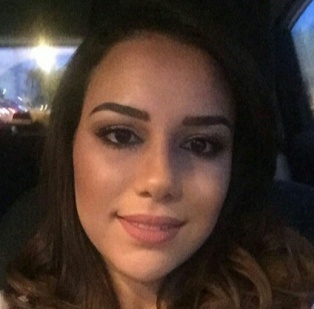 EducationAnnée                22013-2015 :      Specialized technician diploma « Responsible for processing banking and transactions” at the international training center of banking professions (CIFPB) in CASABLANCA.Anné e   2011-2012 :      First year at the university of economics and management in MOHAMMEDIA.Année    2010-2011 :     Baccalaureate option physical and chemical sciences at high school Aljoulane MOHAMMEDIA.Career historyApril 2016 – January 2017 : Assistant Manager at ADEIS CONSEIL Managing the administration aspects of real estate salesOperational management of customer contractsClassification of accounting documentsValidation of commercial medias : advertising inserts, sales brochures, logos…December 2015 : Membership consultant at PASSAGE FITNESSBtoC direct selling and managing the administrative side, Customer focusRecovery and monitoring of customers’s filesPhone prospecting and direct marketingMarch –July/2015 :   Telemarketer BtoB at IMA TELEVENTESelling law books and digital solutions of éditions francis lefebvre Preparing quotes and sending commercial propositionsDemonstration of the digital solutions to the customers and objections treatment April 2014 : Internship at La Banque Centrale Populaire – Maarif agencyFront desk and cashierAccounts openingApril 2012/September 2013 : Technical assistant - the hotline Orange at PHONE GROUPReceiving calls, customer assistanceTaking records, objections treatmentPromotion of the new products and services Skills and interestsLanguages : French : Fluent ,                         English : intermediate,                         Arabic : fluent.Skills : develop client portfolio, ensuring customer care, sales technics and trading, customer orientation…Computing : Microsoft word, excel , powerpoint.Interests : Traveling, reading, decoration, music…